APA COLEGIO VIRGEN DE EUROPA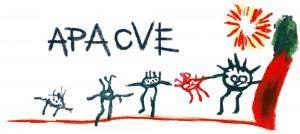 https://apa.cve.edu.es/MEMORIA ACTIVIDADES: MEMORIA DE ACTIVIDADES APACVE CURSO 2021/2022Estimadas Familias, queridas amigas y amigos: Con motivo de la Asamblea General Ordinaria de la Asociación, es costumbre presentar la Memoria de actividades realizadas durante el curso 2021/2022 y que como Presidenta tengo el honor de hacer en nombre de su Junta Directiva.El curso pasado se caracterizó por una paulatina pero maravillosa vuelta a la normalidad, después de la dura etapa de la pandemia. Pudieron retomarse muchas de las actividades que habían sido canceladas. Los responsables de las áreas se esforzaron por ofrecer unos programas atractivos e interesantes, que se fueron adaptando a   las posibilidades que había en cada momento, completando así la intensa agenda del colegio, que igualmente fue recuperando su normalidad. No puede faltar en esta Memoria expresar nuestro agradecimiento al colegio por su apoyo y colaboración en todas las actividades de APACVE. Tanto el equipo directivo como los docentes, así como el personal de cocina, de mantenimiento y de administración hacen lo posible por facilitar nuestro trabajo y por prestar apoyo a nuestras propuestas. Por último, queremos dar las gracias a todos los padres, quienes con su participación en algunas actividades o su colaboración en eventos concretos o simplemente con sus mensajes de felicitación, sugerencias o quejas, hacen día a día que los miembros de la Directiva de APACVE, nos sintamos orgullosos de pertenecer a esta comunidad y queramos seguir trabajando por hacer del colegio de nuestros hijos un lugar mejor.Por áreas de trabajo estas han sido nuestras actividades:APA SOLIDARIA:PROYECTO FAMILIAS DE ENLACE. – este proyecto, que tiene lugar, al inicio de curso, nace con la idea de que la adaptación al colegio de las familias nuevas sea más fácil. Así para las familias que se incorporen al colegio y que lo deseen, se les asigna una familia veterana de la clase de su hijo, o de un curso cercano, que los pueda acompañar y orientar sobre todo al inicio de curso. En el curso 2021/2022, Pusimos en contacto a 14 familias.MERCADILLO SOLIDARIO DE UNIFORMES. – Se realizaron dos Mercadillos de Uniformes con fines solidarios. - Día 4 septiembre 2021Se recaudaron 2600€ que se destinaron por elección de los alumnos a la Fundación "Zerca y lejos" ( 1000€) y la Fundación Don Bosco "Proyecto Sierra Leona" (1000€). - Día 23 abril 2022Se recaudaron 2065€ ( al que se añadió los 600€ del Mercadillo de Uniformes de septiembre) destinando 2665€ al proyecto "Sigo estudiando" cuyas becas son para el apoyo escolar de niños y jóvenes.GRAN RECOGIDA DE ALIMENTOS Coordinado por la APA, un equipo de numerosos voluntarios entre familias y alumnos de Bachillerato Internacional participó de nuevo en la campaña anual Gran Recogida organizada por el Banco de Alimentos de Madrid. Esta crucial campaña busca recaudar donaciones para la distribución gratuita de alimentos a la gran cantidad de personas que dependen de este apoyo en la Comunidad de Madrid. Durante los días 19, 20 y 21 de noviembre de 2021, nuestros voluntarios representaron la campaña en dos supermercados locales de Boadilla del Monte, SuperCor y Lidl.SPELLING BEELa APA nuevamente apoyó el concurso anual Spelling Bee (la sexta edición) para estudiantes de 1º a 6º de Educación Primaria que se llevó a cabo entre el 6 y el 22 de junio de 2022. La APA donó premios.FERIA EMPRESARIALLa APA organizó la Feria Empresarial anual (la sexta edición) celebrada el 24 de abril de 2022 en coordinación con el Día del Deporte. Este evento, que se había suspendido durante dos años debido a la pandemia, es una oportunidad para que los padres, ya sean empresarios o artesanos, den a conocer sus negocios dentro de la comunidad escolar. Participaron ocho empresas, incluidas algunas que también participaron en varias ediciones anteriores del mismo evento. Los fondos recaudados se aplicaron al Fondo Familias Solidarias, administrado por la APA para apoyar a las familias del colegio con necesidad temporal de dicha ayuda.FONDO DE FAMILIAS SOLIDARIAS.- APACVE continúa manteniendo este proyecto destinado a ayudar a familias con dificultades económicas que les impiden atender a la escolaridad de sus hijos. El fondo se nutre de la recaudación de actividades solidarias y una aportación del presupuesto de la Asociación.
APA CULTURAL:CONCURSOS Y DIPLOMAS. – El APA ha participado durante la Semana Cultural, en los concursos de poesía  y pintura, coordinados desde el departamento de Lengua y Plástica respectivamente.  El área de Plástica colaboró con la ilustración y el diseño del cartel conmemorativo de la Semana Cultural y de las camisetas que se regalaron a los participantes. Al igual que el programa de actividades que se desarrollaron. La entrega de premios fue un éxito. Este año con una nutrida concurrencia de familiares y amigos de los ganadores. En esta edición destacamos la entrega de trofeos personalizados con frases motivadoras y medallas, dando cuenta de la posición en que quedaron los finalistas.  El talento tus alas, el esfuerzo, lo que te hará volar;  fue la frase que ha marcado el esfuerzo al mérito de este curso pasado y que quedó impresa en los trofeos que llevaron los niños premiados a sus hogares.Se leyeron los poemas en la voz de sus autores y se proyectaron los trabajos de pintura que resultaron elegidos en sus diversas categorías.Toda la comunidad CVE ha apoyado y colaborado con el logro conseguido.  Gracias, por el incalculable apoyo,  y en especial  a las familias, porque todos hemos  aportado  nuestro granito de arena para conseguir el éxito final.SEMANA CULTURAL. – La semana cultural tuvo lugar del 17 al 24 de febrero, con el lema “ V Centenario de la 1ª vuelta al mundo” y ha sido como en años anteriores todo un ejemplo de colaboración y de trabajo en equipo por parte del colegio y las familias de nuestros alumnos.Actividades que tuvieron lugar: 4, 5 años y 1º EP – La Primera Vuelta al Mundo – Teatro Guiñol2º y 3º EP – Frutas y verduras de los cinco continentes4º EP – Orientándonos en un mar desconocido4º EP –  Proyecto Exploradores. Exposición5º EP – Magallanes y Elcano: la primera vuelta al mundo a través del cine6º EP – Los tipos de Navegación en la hazaña de la vuelta al mundo1º ESO – Las últimas noches de Magallanes2º ESO – Las culturas que conocieron los aventureros que dieron la primera vuelta al mundo. Una reconstrucción antropológica y etnohistórica3º ESO – De cómo uno de cinco barcos llegó a dar la vuelta al mundo4º ESO – Comercio Internacional: historia, evolución y medios de transporte1º BN – Logística y transporte Internacional1º BI – Mapa interactivo en Refinitiv workspace2º BN – De las Molucas a la vuelta al Mundo2º BI – La vida a bordo de una nao del s XVI2º BI (2 grupos) y Padres – Clavo, plata y seda.Además los alumnos con sus trabajos decoraron el colegio, embelleciendo todos los espacios, diseñando y dando imagen al programa de la semana cultural, participando en el concurso de poesía y dibujo y diseñando el cartel anunciador. Algunos alumnos realizaron fotografías y vídeos para reflejar las actividades que tuvieron lugar durante la semana.DÍA DEL DEPORTE.- El domingo 24 de abril se celebró esta actividad marcada por la práctica deportiva. En esta edición retomamos la celebración del día del deporte como se desarrollaba antes de la pandemia y tuvo una gran acogida con la asistencia de un gran número de familias.APA FAMILIAR:DÍA DEL MAESTRO –  El pasado 27 de noviembre quisimos rendir un pequeño homenaje a los profesores celebrando el día del Maestro. Quisimos homenajearles con un dulce desayuno sorpresa que preparamos con mucho cariño y en el que se les entregaron unas galletas personalizadas para la ocasión. ACTO DE GRADUACIÓN. - el pasado día 11 de Julio tuvo lugar el tradicional acto de graduación de la promoción 2021-2022 que finaliza sus estudios en el CVE este año. El Acto se celebró en el polideportivo cubierto que permitió congregar cerca de 700 personas, con unas palabras de bienvenida del presidente de la APACVE,  y de la Concejal de Participación Ciudadana del Ayuntamiento de Boadilla. Durante el transcurso de la ceremonia se impusieron las tradicionales becas. Fue un acto solemne pero a la vez cercano en el que los alumnos recibieron sus becas académicas. Además se entregó becas de honor a D. Marino Saiz, por toda su trayectoria profesional y sobre todo por su contribución en el campo de la música, y a D. Jose María Antón, Ex presidente del APA en reconocimiento y agradecimiento a toda la dedicación prestada a la Asociación durante muchos años. En esta ocasión, se quiso también rendir un homenaje a la respuesta solidaria que toda la comunidad educativa demostró con la comunidad Ucraniana. Para agradecer el trabajo se seleccionó a un pequeña representación de esta respuesta solidaria y se les entregó un girasol, además de poder disfrutar todos juntos de un emotivo vídeo resumen.  Sin duda la parte más emotiva del Acto corrió a cargo de los propios alumnos, que por medio de un representante de cada modalidad de bachiller compartió con el resto de compañeros, Padres y profesores las mejores vivencias y reflexiones de esta etapa tan importante en sus vidas, y que ahora se cierra.Finalizaron las intervenciones a cargo del director del Centro, dando paso a una interpretación musical por parte de dos alumnos graduandos, que supuso el broche de oro a una ceremonia cargada de emoción, sentimientos y sobre todo mucha ilusión por la nueva etapa en la que a partir de ahora comienza para todos los alumnos.JORNADA DE ORIENTACIÓN PROFESIONAL - La jornada de orientación profesional que se celebra cada año en el mes de mayo para acercar el mundo profesional a los alumnos de 4º de la ESO. Este año pudo celebrarse de manera presencial. De este modo, y gracias a la participación de un grupo comprometido de padres y madres del colegio, pudimos acercar la realidad profesional a los alumnos con inquietudes en cada una de las materias. Fue todo un éxito. Gracias a todos los participantes.PÁGINA WEB. - Un año más, seguimos publicando con gran dinamismo las actividades en las que participa APA CVE, durante el curso 2021/2022 hemos publicado un total de 50 noticias que han tenido más de 24.000 visitas.  Nuevamente las noticias relacionadas con la semana cultural fueron las más leídas, aunque también suscitaron  gran interés las noticias relacionadas con el día del deporte.   Boadilla del Monte, 1 de diciembre de 2022Blanca Mora CalderónPte. APA